CENTER FOR LIFELONG LEARNING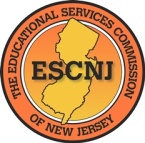 EDUCATIONAL SERVICES COMMISSION OF NEW JERSEY http://www.escnj.us333 Cheesequake RoadParlin, New Jersey 08859		Telephone:  (732) 727-3736                Fax:  (732) 727-3756Mary Beth Conley 		Antoinette NicholasiPrincipal	Vice PrincipalMichael KaneVice PrincipalAuthorization for Non-Prescription Medication2023/2024Dear Parent/Guardian:Sometimes children develop fever, headaches, pain, and allergic reactions due to illness or injury while at school.  The school nurses would like to have your permission to administer certain over-the counter medications to your child when this happens.  The dose will be according to your child’s weight and will be set by our school physician.  The school will supply Tylenol, Motrin and Benadryl.  If you wish to give the nurses permission to use one of these medications, please sign below:Student Name: ______________________________________________I give permission for the school nurse (check all that apply) to :_______ administer Acetaminophen (Tylenol) _______administer ibuprofen (Advil/Motrin)_______ administer diphenhydramine (Benadryl)Signature of Parent/Guardian: _______________________________________________Date: _______________________________________CENTER FOR LIFELONG LEARNINGEDUCATIONAL SERVICES COMMISSION OF NEW JERSEY http://www.escnj.us333 Cheesequake RoadParlin, New Jersey 08859		Telephone:  (732) 727-3736                Fax:  (732) 727-3756Mary Beth Conley 		Antoinette NicholasiPrincipal	Vice PrincipalMichael KaneVice PrincipalAutorización para medicamentos sin receta2023/2024 Estimado padre/tutor:A veces, los niños desarrollan fiebre, dolores de cabeza, dolor y reacciones alérgicas debido a enfermedades o lesiones mientras están en la escuela. A las enfermeras de la escuela les gustaría tener su permiso para administrar ciertos medicamentos de venta libre a su hijo cuando esto suceda. La dosis será de acuerdo con el peso de su hijo y será establecida por nuestro médico de la escuela. La escuela suministrará Tylenol, Motrin y Benadryl. Si desea dar permiso a las enfermeras para usar uno de estos medicamentos, por favor firme a continuación:Nombre del estudiante: ____________Doy permiso para la enfermera de la escuela (comprobar todo lo que se aplica) a :_______ administrar acetaminofén (Tylenol) _______administer ibuprofeno (Advil/Motrin)_______ administrar difenhidramina (Benadryl)Firma del padre/tutor: _______________________________________________Fecha: _______________